Parish Council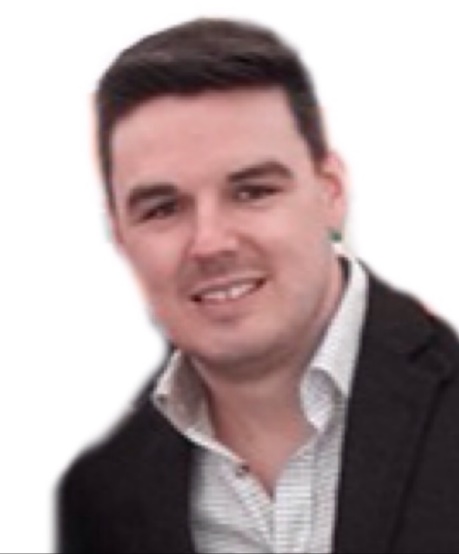 This extremely challenging year has demonstrated what a fantastic community we have in Hatton. In the most unusual of circumstances residents have pulled together and shown a true spirit of care for one another. This kind of community spirit is increasingly rare nowadays and I am sure each of us has been reminded over the last 12 weeks how lucky we are to live in such a wonderful village.  Though we all play our part in making Hatton what it is, the village is held together by a small army of volunteers who give their time and energy to carry out a multitude of different tasks for the benefit of the whole community. From the maintenance of flowerbeds and verges to the organisation of community social events, the work of these volunteers is as varied as it is crucial to the ongoing success of the village.  Within this number are the Parish Councillors who work together to give coordination to all of these efforts and activities and ensure the voice of the community is always heard within the framework of Local Government. Earlier this month the Parish Council held its AGM and I’d like to update you on several changes that have resulted as well as many key changes that have occurred over the last six months which has seen a real changing of the guard as several stalwarts of the council have retired to either enjoy some well-earned rest or focus their efforts in other areas.  RetirementsRoger Dickin retired at the AGM having served 2 years as Chairman and 4 years overall as a Councillor. May’s local council elections, had they not been postponed, would have marked the end of a 4 year term and Roger had always intended not to continue beyond that point. Roger initially chaired the Hatton Village Plan Group and subsequently joined the Parish Council to help enact this plan. He provided the council with real energy and drive in tackling some difficult issues and ensured high standards of professionalism throughout. Judith Godley also stood down at the beginning of May having served two full terms on the council. Judith’s role on the council was to oversee Environmental Matters and she was instrumental in securing the Best Kept Village award in 2019. Margaret Winstanley stood down from the council at the back end of 2019 having been a fulcrum for many years. Margaret served as Chair for two years prior to Roger and oversaw Communications, Social Activities and Creamfields Liaison whilst on the council. She continues as Chair of the separate Community and Social Activities Group and has really come into her own as a local hero during the lockdown through her management of the Hatton Life Facebook and Whatsapp Groups; organising competitions and events to lift peoples spirits and making sure everybody feels connected and supported throughout.Finally 2019 also saw the retirement of Kathy Merrit from the council. Kathy was responsible for Transport and Road Safety issues and set up the Community Speed-watch Group which helped to tackle the persistent speeding along Hatton Lane and Warrington Road which was highlighted in the village plan consultations as of great concern to residents. She also oversaw the editing and publication of the Hatton Life Newsletter which she has thankfully continued with since stepping down to focus on family and career as well as other voluntary work with the local Scouts. All of these former councillors have done Hatton a remarkable service during their tenures and they have left some big boots to fill on the council. We all owe them a tremendous debt of gratitude and I’d like to take this opportunity to sincerely thank each of them personally for their hard work over the years.Council DevelopmentsI was voted in as Chairman at the AGM and it is a tremendous honour for me to take on this role. I am joined by Stuart Tranter who was voted in as Vice Chair. Stuart has served on the council for many years overseeing technology matters and is responsible for the success of the village website and recently boosting the local broadband capability through his work with Connecting Cheshire and the network operator.Julian Wrigley stays on as ‘Father of the Council’ having served the community continuously for over 40 years. Julian looks after all planning matters and also works with the Rethinking South Warrington’s Future local plan group on behalf of the Parish Council to ensure sensible, sustainable and sympathetic development in the local area. He will be supported in his role by Robin Brocklehurst who joined the council earlier this year having previously worked on the Village Plan Group and coordinated the campaign for a Village Hall. Robin has also taken on the primary role of Communications and Social Activities vacated by Margaret and will be supported in this role in turn by Julian. Phil Young re-joined the council at the end of 2019 and has taken on the dual roles of Transport and Road Safety and Environment vacated by Kathy and Judith. Phil   has served previously for many years and returns following an 8 years ago hiatus. He’s an active member of the community and over the last couple of years has set up and developed the increasingly popular Hatton Village Golf Society. It is great to have him back on board. Finally we continue to be supported by our Parish Clerk Elaine Marsden who works diligently to ensure the smooth operation of the council and compliance in all of the business that we conduct. Looking ForwardWe have a busy year ahead of us and we’ll be looking to recruit two new Councillors to take us back up to full strength. Hopefully we’ll be able to increase the diversity of the team in doing so and also broaden our coverage of the village. We will be keen to foster and maintain the sense of community spirit that has been galvanised recently and to support local residents and businesses as we all adapt to this ever changing situation. So many things that we have long taken for granted such as the ability to enjoy a pint with friends in a pub, get a decent haircut or pop round for cup of tea with family and friends have disappeared from daily life almost overnight. In the case of the Parish Council we are no longer able to meet face to face and have begun to hold meetings online using Microsoft Teams. This was done with great success during May and will hopefully enable us to function effectively in the months to come. Meeting notifications and minutes will continue to be posted on the village website. Please continue to feed in either directly or via your Councillors to ensure all issues and concerns are known and understood so that we can address them appropriately.  The new council team have been busy since our May meeting replenishing the flower tubs, planning the rejuvenation of the shrub beds on Warrington road and the ‘Common Land’ on the corner of Pillmoss Lane as well as procuring the commemorative stained glass window for village phone box.Hopefully despite these difficult times we can continue to make the most of life in Hatton whilst adhering to all of the Government Guidance to combat the pandemic. Stay Alert and keep safe. 